ЗНАКИ ПОЖАРНОЙ БЕЗОПАСНОСТИ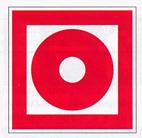 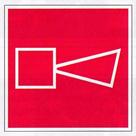 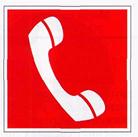 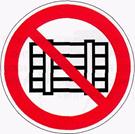 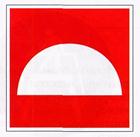 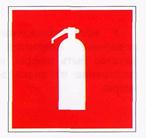 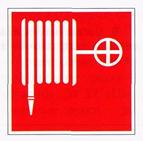 Кнопка включения установок (систем) пожарной автоматикиЗвуковой оповещатель пожарной тревогиТелефон для использования при пожаре (в том числе телефон прямой связи с пожарной охраной)Запрещается загромождать проходы и (или) складироватьМесто размещения нескольких средств противопожарной защитыОгнетушительПожарный кран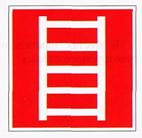 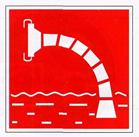 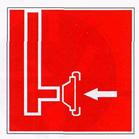 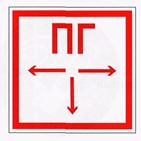 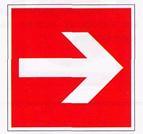 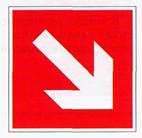 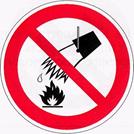 Пожарная лестницаПожарный 
водоисточникПожарный 
сухотрубный стоякПожарный гидрантНаправляющая стрелка Направление к месту нахождения пожарно-технической продукцииНаправляющая стрелка под углом 45°
Направление к месту нахождения пожарно-технической продукцииЗапрещается тушить водой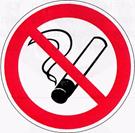 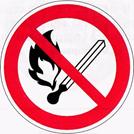 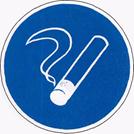 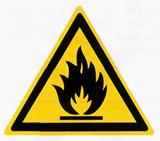 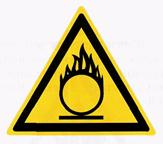 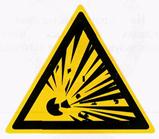 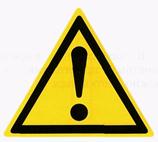 Запрещается куритьЗапрещается пользоваться открытым огнем и куритьКурить здесь                         (Место курения)Пожароопасно: легковоспламе-няющиеся веществаПожароопасно: окислительВзрывоопасноВнимание. Опасность (прочие опасности)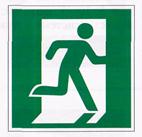 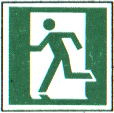 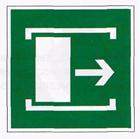 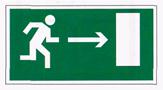 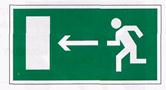 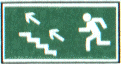 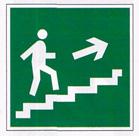 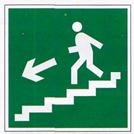 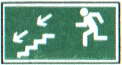 Дверь эвакуационного выхода- Выход здесь (правосторонний)Выход здесь (левосторонний)Для открывания сдвинутьНаправление к эвакуационному выходу направоНаправление к эвакуационному выходу налевоНаправление к эвакуационному выходу по лестнице вверхНаправление к эвакуационному выходу по лестнице вниз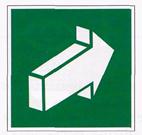 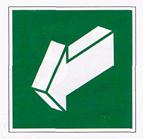 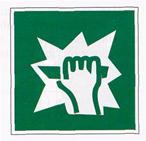 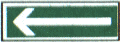 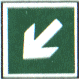 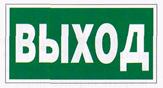 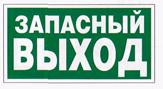 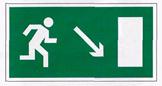 Открывать движением от себяОткрывать движением на себяДля доступа вскрыть здесь  (Разбей стекло)Направление эвакуацииУказатель выходаУказатель запасного выходаНаправление к эвакуационному выходу направо вниз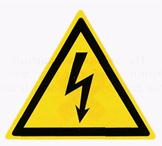 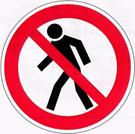 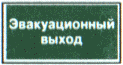 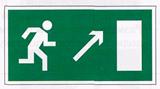 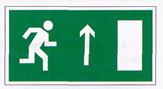 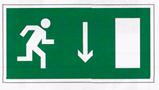 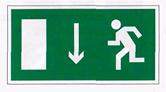 Опасность поражения электрическим токомПроход запрещенЭвакуационный (запасный) выходНаправление к эвакуационному выходу направо вверхНаправление к эвакуационному выходу прямоУказатель двери эвакуационного выхода (правосторонний)Указатель двери эвакуационного выхода (левосторонний)